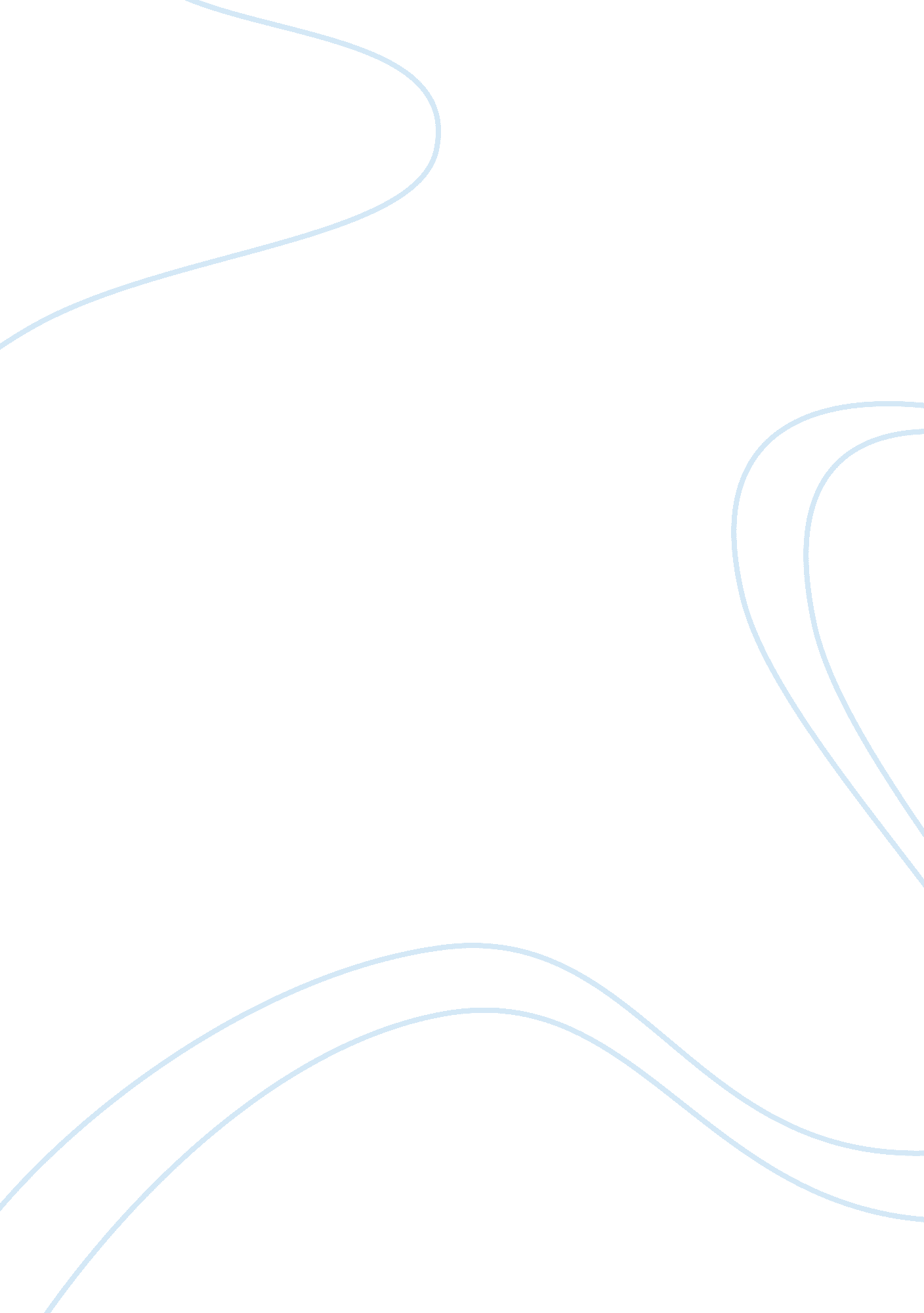 Social work ethicsSociology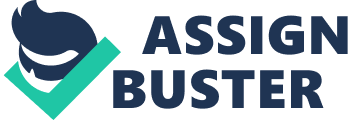 The U. S. Department of veterans' affairs is charged with referring these patients to specialized mental centers (www. socialworkers. org). One such patient has been recently referred to me. 
The client 
Since my client had very nasty and frightening experiences in Iraq, it would be my noble responsibility to handle the situation most professionally and delicately to avoid causing further suffering and anguish to him. My foremost action would be to assess the extent to which the war had on my client's emotional and psychological states by subjecting him to various interrogations concerning his social history; and psychiatric status. The social history would involve a brief review of relations, work, and educational experiences prior to, during and after military service while the psychiatric aspect of the interrogations would involve a review of past and current psychological symptoms and traumatic experiences during military service if any. This would greatly help me decide the best help to accord the client. 
Because the client is confirmed to be suffering from PSTD, my most immediate action would be to institute a type of counseling referred to as cognitive-behavioral therapy and possibly some medicinal treatment. The medicinal treatment will help the client to feel more in control of his emotions and probably reduce the stress symptoms. The counseling in itself would be necessary to help the client easily forget the past and accept the present. Finally but not least, I would intervene and try to assist the client in applying for Veterans PSTD disability claims which in most cases proves to be hard to accomplish. It is a long process and most tedious. 
Conclusion 
The war in Iraq purportedly aimed at fighting terrorism, as already established has claimed so many lives. Many victims and their family members need a lot of help to be successfully rehabilitated. This help can be offered by medical facilities and other support groups. It is the belief of many Americans that the American troops based in Iraq should be recalled back home to end further loss to life. I share the sentiments of these majority. The unjustified war should come to an end. 